Don’t Miss St. Peter’s Spectacularwinter holidaytent saleDeck the halls with absolutely everything you need to make your holidays bright.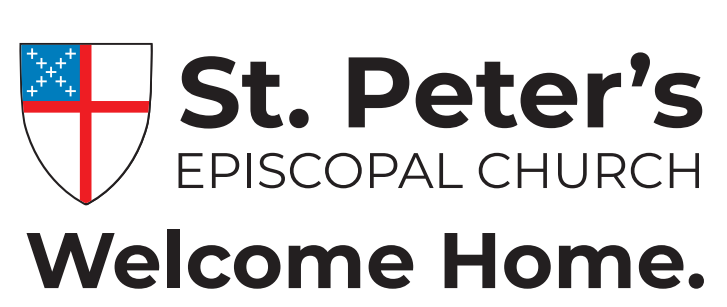 :The Thrift Shop at St. Peter’s Spotswood:October 22-25 (Thursday-Sunday):10am-2pm and 6-8pm Thursday night